What's the Difference Between COVID-19, Flu and Cold?SymptomsCOVID-19FluColdFever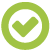 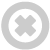 CoughShortness of breathSore throatRunny/stuffy noseBody achesChillsHeadacheFatigueVomiting/diarrheaSneezing